Design an Inclusive Writers WorkshopAssisTechKnowOctober 20, 2016Susan Hardinshardin@misd.net @shardin22http://inclusivewritersworkshop.weebly.com/Writer's Workshop ResourcesWriting ToolsLow Tech:  Pencil grips; Stamps; Whiteboards; Letter CardsPlanning Writing:Kidspirationhttp://www.inspiration.com/freetrialWebspiration: http://www.inspiration.com/freetrialKidspiration Lite: http://www.inspiration.com/freetrialTemplate Writing Emergent WritersWriting with Voice Emergent WritersWord Prediction and RevisionPublishing WritingTeacher's First: Writer's Workshop
The basics of Writer's Workshop and lots of resources and ideas from k-6
http://www.teachersfirst.com/lessons/writers/index.cfm     

Help Students Generate Ideas Through Prewriting Learn how to model a range of prewriting techniques and introduce several mnemonics to help students organize their writing.Help Students Generate Ideas Through Pre-writingLearn how to model a range of prewriting techniques and introduce several mnemonics to help students organize their writing http://www.adlit.org/article/36070/#tech Interactive Technology Literacy Curriculum:
This site contains resources that focus on the use of technology to promote emergent literacy with children, three to five years of age with disabilities.
http://www.wiu.edu/itlc/ws/ws1/litfound_4.php

Eliminating the Box: Generative Writing for Students with Significant Disabilities
Great blog post about emergent writers, alternate pencils and writer's workshop ideas for students with disabilities.
http://eliminatingthebox.blogspot.com/2013/07/generative-writing-for-students-with.html

Literacy for All
The purpose of this wiki is to provide information and resources for teachers who want to learn more about literacy instruction for students with significant disabilities and to model what an online community of practice for teachers could look like.
.http://abliteracyforall.wikispaces.com/Home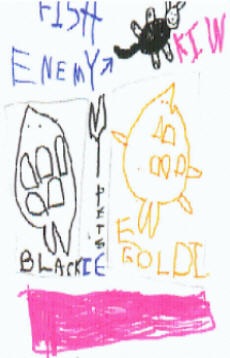 NCK12 Writing Continuumhttp://attools.weebly.com/uploads/6/3/2/2/632284/nc_k-2_writing_continuum.pdfHeidi Songs Developmental Profilehttp://www.heidisongs.com/Free_Downloads/assets/Stages_Of_Childs_Writing.pdfHIAT Spelling Analysishttp://www.montgomeryschoolsmd.org/departments/hiat/forms/WPP_spelling_howto.pdfAbout Word Bankshttp://www.theschoolrun.com/what-word-bankThe Basic Spelling Vocabulary ListBy: Steven Graham, Karen R. Harris, and Connie Loynachan (2008)https://www.dropbox.com/s/ydxhel59c9lozxk/850%20Words%20needed%20to%20write.pdf?dl=0Dictation For Emergent Writershttp://thisreadingmama.com/dictation-with-young-children/?utm_source=themeasuredmom.com&utm_medium=referral&utm_campaign=pubexchange_articleExplore Emergent Writing Ideas:https://www.pinterest.com/melstephens15/writing-workshop/Erin Klein’s Writer’s Workshop Page on Pinteresthttps://www.pinterest.com/erinklein/writing-workshop/Mini Lesson Topicshttps://writersworkshopk6.wikispaces.com/file/view/Topics+for+Mini+Lessons.pdfFive Card Flikr Storieshttp://5card.cogdogblog.com/play.php?suit=5cardFirst Author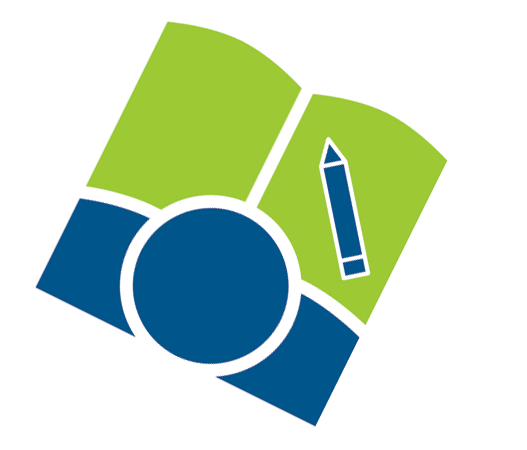 Clicker Sentences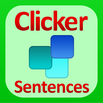 Clicker Docs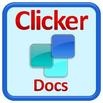 Clicker 6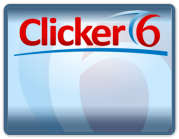 Sock Puppets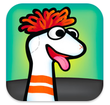 Scribble My Story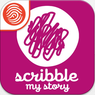 Dragon Dictation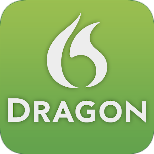 Voice Recognition App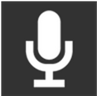 iRead Write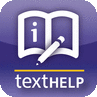 CoWriter Universal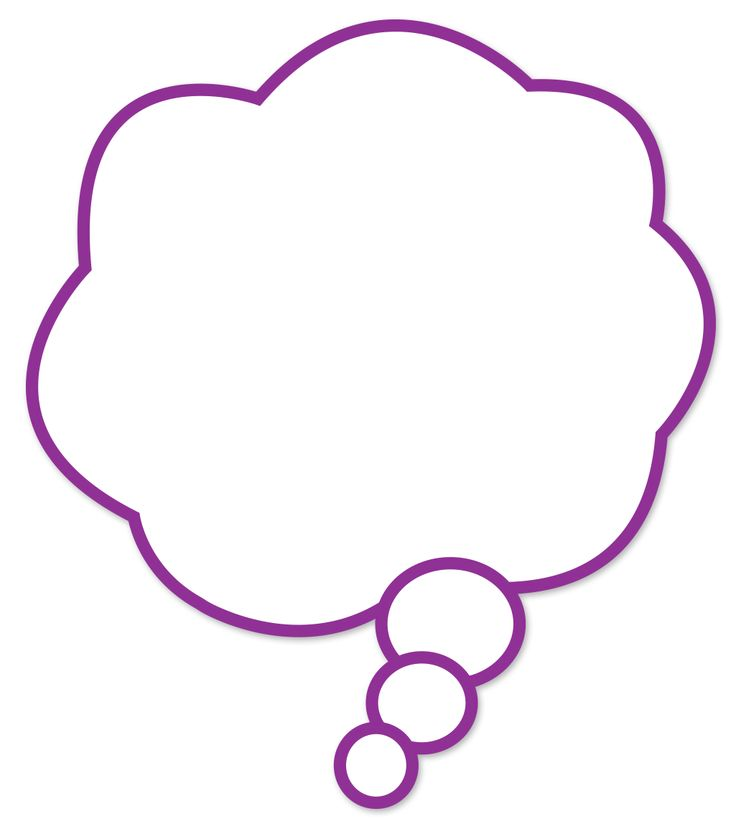 Read&Write for Google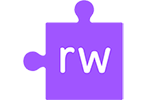 Natural Reader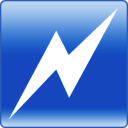 Book Creator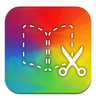 PowerPoint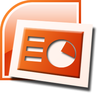 Tar Heel Reader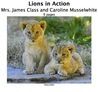 Hiaku Deck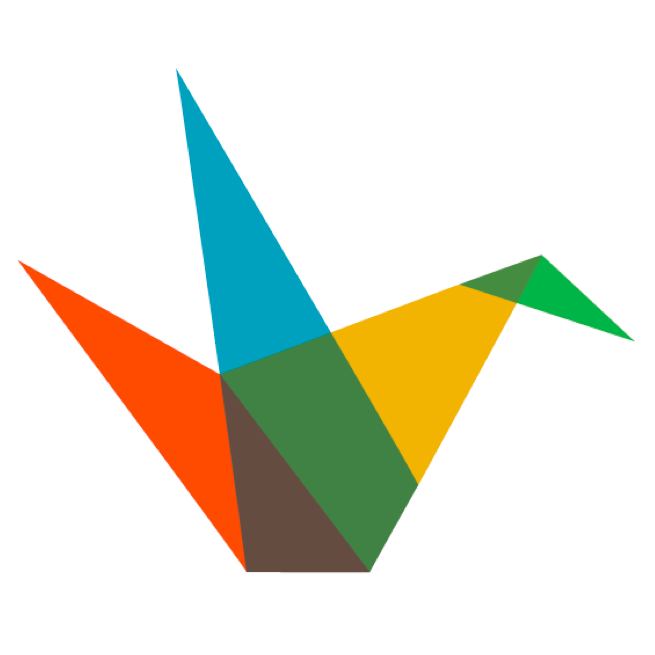 